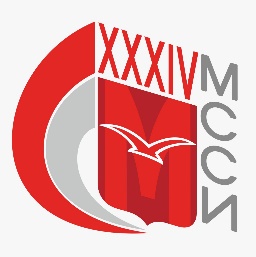 	Расписаниеигр соревнований по Баскетболу (Дивизион "Б" женщины)в программе XXXIV МССИ-АСБ Дивизион Москва.5 тур 15 – 19.11.2021 №ДатаВремяКомандыСтадион2518.11.2021 Чт.17:00РАНХиГС – МТУСИРАНХиГС2618.11.2021 Чт.20:00МФТИ – МАИМФТИ2718.11.2021 Чт.17:30ГУУ – МГПУГУУ2819.11.2021 Пт.18:00РХТУ – РНИМУРХТУ2917.11.2021 Ср.18:30РГАУ-МСХА – МИСиСРГАУ-МСХА30??МГАВМиБ – РТУ МИРЭАМГАВМиБ